            TESORERIA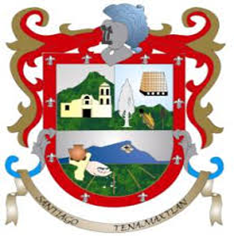 20 de Agosto del 2021Informes de trimestrales de anuales y actividades del sujeto obligado.Se recibieron más de 300 facturas facturas con notas y valesSe realizaron más de 300 vales para distintos cosas (apoyos y proveedores.Se realizan facturas los primeros días de cada mes Recolectar las firmas de la nómina de cada quincenaCapturar egresosCapturar ingresosContestaciones de transparenciaLlenado de sevacLlenado de sistemas de alertasRelación de papelería